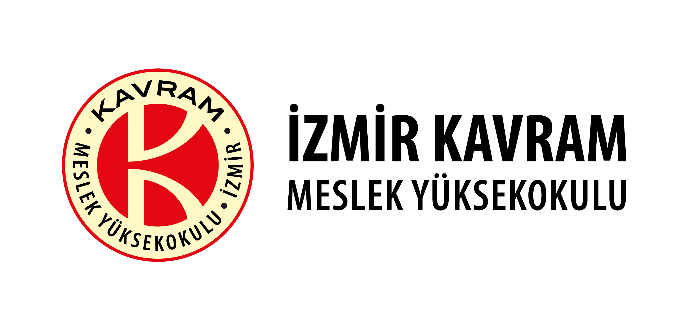 TEKNİK ŞARTNAMEBİLGİSAYAR REVİZYON İŞLEMLERİ, 
MAL ALIMI VE MONTAJ HİZMETİ Amaç ve Kapsamİzmir Kavram Meslek Yüksekokulu ilgili birimlerinde kullanılmak üzere, 40 (KIRK) adet “Ram (Bellek)” 40 (KIRK) adet “EKRAN KARTI” , 40 (KIRK) adet SSD (Katı Halli Sürücü) temini amacıyla bu teknik şartname hazırlanmıştır. Şartnamede talep edilen ürünler “sarf malzemeler” olarak kısaltılacaktır. Genel Hükümlerİzmir Kavram Meslek Yüksekokulu ‘İKMYO’, teklifi hazırlayacak firma ise ‘Firma / Yüklenici’ kısa adlarıyla anılmıştır.Firma / Yüklenici, bu şartnamenin tüm maddelerine eksiksiz, şüpheye yer vermeyecek açıklıkta, net ve anlaşılır şekilde cevap verecektir.Firma / Yüklenici, “Genel Hükümler” ve “Teknik Özellikler” başlıkları altındaki şartname maddelerinde istenilen hususların sağlanıp sağlanmayacağı konusunda cevap verirken “okunmuş, anlaşılmış, kabul edilmiştir” ifadelerini kullanacak; açıklama gerektiren hallerde hiçbir farklı yoruma meydan vermeyecek şekilde net cevaplar verecektir.Teklif edilen sarf malzemeler, “Teknik Şartname” başlığı altında belirtilen “asgari” özelliklere sahip olarak, Firma / Yüklenici tarafından gerekli kontroller yapıldıktan sonra İKMYO’na tutanak karşılığında sağlam ve çalışır durumda teslim edilecektir.Teslim edilecek ürünlerde sistemi oluşturan tüm parçalar daha önce kullanılmamış ya da yenileştirilmemiş olacaktır. Kırık, çatlak, çizik, boya hatası ve deformasyona uğramış hiçbir parçası bulunmayacaktır.Ambalajından kısmen ya da tamamen bozuk çıkan sarf malzemelerinin tüm sorumluluğu Firma / Yüklenici’ye aittir. Firma / Yüklenici ilgili sarf malzemelerinin arızalı parçalarını tamir etmeksizin, arızalı sarf malzemelerinin yenileri ile “15” (onbeş) gün içinde değiştirmekle ve yenilerini İKMYO’na teslim etmekle yükümlüdür.Şartnamelerde belirtilen sarf malzemeleri eksiksiz olarak sözleşme imzalandıktan en geç 5 (beş) gün içerisinde, Firma / Yüklenici tarafından İKMYO’na teslim edilecektir.SSD TEKNİK ÖZELLİKLERİ (RAM) BELLEK TEKNİK ÖZELLİKLERİ EKRAN KARTI TEKNİK ÖZELLİKLERİDİSPLAY KABLO – Montaj sıraısnda kullanılması içindir.MARKASANDISKBAĞLANTI TİPİArayüz SATA III 6 Gb/s olmalıdır.KAPASİTEKapasite en az 480 GB olmalıdır.OKUMA HIZIEn az 545 MB/sYAZMA HIZIEn az 465 MB/sKALINLIK2,5 inç 7 mm olmalıdır.Sertifikalar,uygunluk bildirimleriFCC, UL, TUV, KC, BSMI, VCCIGARANTİKesin kabul tarihinden başlayarak en az 2 (iki) sene garanti kapsamında olacaktır. Buna ek olarak, teslim edilecek ürünlere istinaden; Firma / Yüklenici ’nin önerdiği markanın Türkiye ofisi olmalı ve ilgili markanın Türkiye’de marka ithalatçısı tarafından garanti kapsamında olacaktır.MARKAKingstonBELLEK TÜRÜDDR3KAPASİTE8 GBFREKANS HIZI1600 MHZVOLTAJ VE GECİKME DEĞERİ1.5 V / CL11GARANTIKesin kabul tarihinden başlayarak en az 2 (iki) sene garanti kapsamında olacaktır. Buna ek olarak, teslim edilecek ürünlere istinaden; Firma / Yüklenici ’nin önerdiği markanın Türkiye ofisi olmalı ve ilgili markanın Türkiye’de marka ithalatçısı tarafından garanti kapsamında olacaktır.MARKANVDIA CHIPSET’LI BİR MARKABELLEK TÜRÜDDR 6MEMORY4 GBMEMORY INTARFACE128-BITMEMORY BANDWITHUP TO 160 GB/SMAX POWER40 WDISPLAY CONNECTORS4 X MDP 1.4MAX SIMULTANEOUS DISPLAY4 X 3840 X 2160 @120 HZ4 X 5120 X 2880 @60HZ2X7680X4320 @60HZGARANTİKesin kabul tarihinden başlayarak en az 2 (iki) sene garanti kapsamında olacaktır. Buna ek olarak, teslim edilecek ürünlere istinaden; Firma / Yüklenici ’nin önerdiği markanın Türkiye ofisi olmalı ve ilgili markanın Türkiye’de marka ithalatçısı tarafından garanti kapsamında olacaktır.